INDICAÇÃO Nº 2383/2015Sugere ao Poder Executivo estudo para instalação de uma Academia ao Ar Livre na Rua Prudente de Moraes – centro – ao lado do Ginásio de esportes Djaniro Pedroso, neste município.Excelentíssimo Senhor Prefeito Municipal,                                   Nos termos do Art. 108 do Regimento Interno desta Casa de Leis, dirijo - me a Vossa Excelência para sugerir que, por intermédio do Setor competente, que seja realizado estudo para instalação de uma Academia ao Ar Livre na Rua Prudente de Moraes – centro – ao lado do Ginásio de esportes Djaniro Pedroso, neste município.Justificativa:                        Moradores que residem na região do ginásio solicitaram a esse vereador que seja colocada uma Academia ao Ar Livre nas imediações, para que os moradores possam praticar exercícios físicos com o objetivo de ter mais qualidade de vida.Plenário “Dr. Tancredo Neves”, em 15 de junho de 2.015.Celso Ávila- vereador - 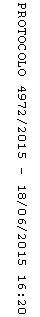 